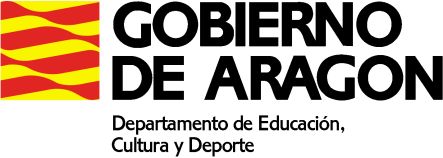 PLAN DE ACTIVIDADES DURANTE LA SUSPENSION DE LAS CLASES LECTIVAS PRESENCIALES (14 a 22 de abril de 2020)CURSO: FPB IIMATERIA: Tutoría y módulos profesionales del tutorPROFESOR/A: José Luis SasMAIL del docente: joseluissas@gmail.com ACTIVIDADES SEMANA Hola Chic@sEspero que todos vosotros y vuestras familias os encontréis bien de salud.Mi familia y yo estamos bien, gracias por interesaros.Tras estos días de vacaciones que imagino os habrán venido bien para desconectar un poco, aunque algunos, he visto que habéis seguido trabajando, retomamos la actividad on line.Para esta semana, todavía tenéis los trabajos que os envié hasta el viernes 17, así que ir trabajando en ellos y como de costumbre me los vais enviando.Seguramente os preguntareis hasta cuándo va a durar esto, como vais a aprobar el curso, como vais a hacer las prácticas (FCT). Pues lamento no poder contestar con firmeza a estas preguntas.No se sabe si las clases se retomarán o no, si se retoman no se sabe cuándo. No se sabe si las prácticas se harán, como se harán ni cuándo. Lo único que os puedo decir es que intentéis esforzaros en vuestro trabajo diario, en estos trabajos que vais enviando, por si la nota depende de ellos y por supuesto de los meses trabajados en clase.Como veis es todo una incertidumbre, imagino que todo depende de cómo vaya evolucionando el coronavirus. De momento, ni desde la dirección del Centro, ni desde Educación no nos han enviado ninguna instrucción que responda a estas preguntas.También quiero agradeceros vuestro trabajo, soy consciente que la situación es difícil para muchos de vosotros, y que aun así estáis respondiendo, en general, muy bien. Muchas gracias, por vuestra dedicación y constancia.Ya sé que cuanto más tiempo pasa, más cuesta quedarse encerrado en casa y que no sabemos hasta cuándo tendremos que seguir, así que mucho ánimo para seguir trabajando como lo habéis hecho hasta ahora y que la positividad no decaiga.Os recuerdo que, aunque a distancia, sigo siendo vuestro tutor y que si tenéis algún problema, del tipo que sea, si puedo os intentaré ayudar dentro de mis posibilidades.  Un abrazoJosé Luis SasACCESO A MATERIALES ON LINE DE DIFERENTES NIVELES Y MATERIASAcceder a la siguiente dirección: http://aula2.educa.aragon.es/moodle/Elegir una de las enseñanzas: Acceso a Grado MedioAcceso a Grado SuperiorCompetencias Clave de Nivel 2Competencias Clave de Nivel 3ESPADSeleccionar el botón: Entrar como invitadoUtilizar la contraseña adecuada a la enseñanza seleccionada: Competencias Clave N2: estuClaven2_15Competencias Clave N3: estuClaven3_15Acceso a Grado Medio: estuGM_15Acceso a Grado Superior: estuGS_15ESPAD: estuEspad_15www.casacanal.es 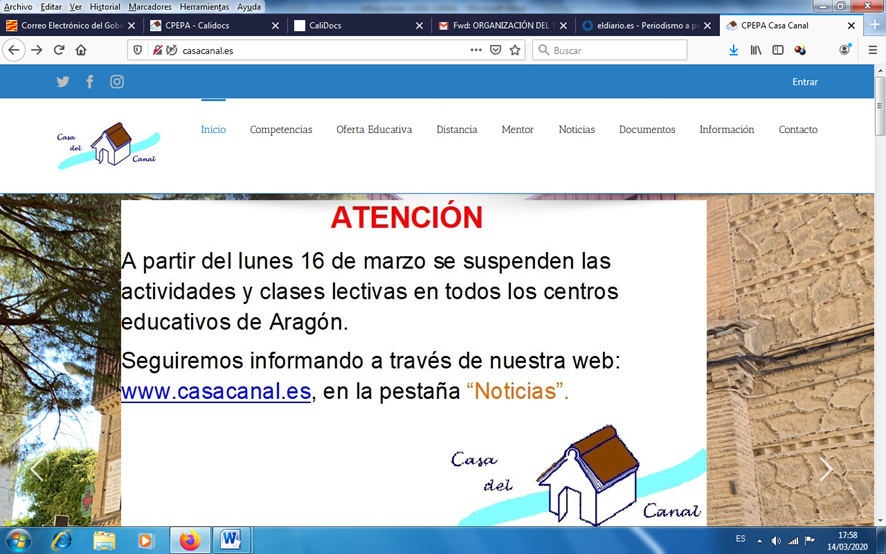 